Fire and Iron 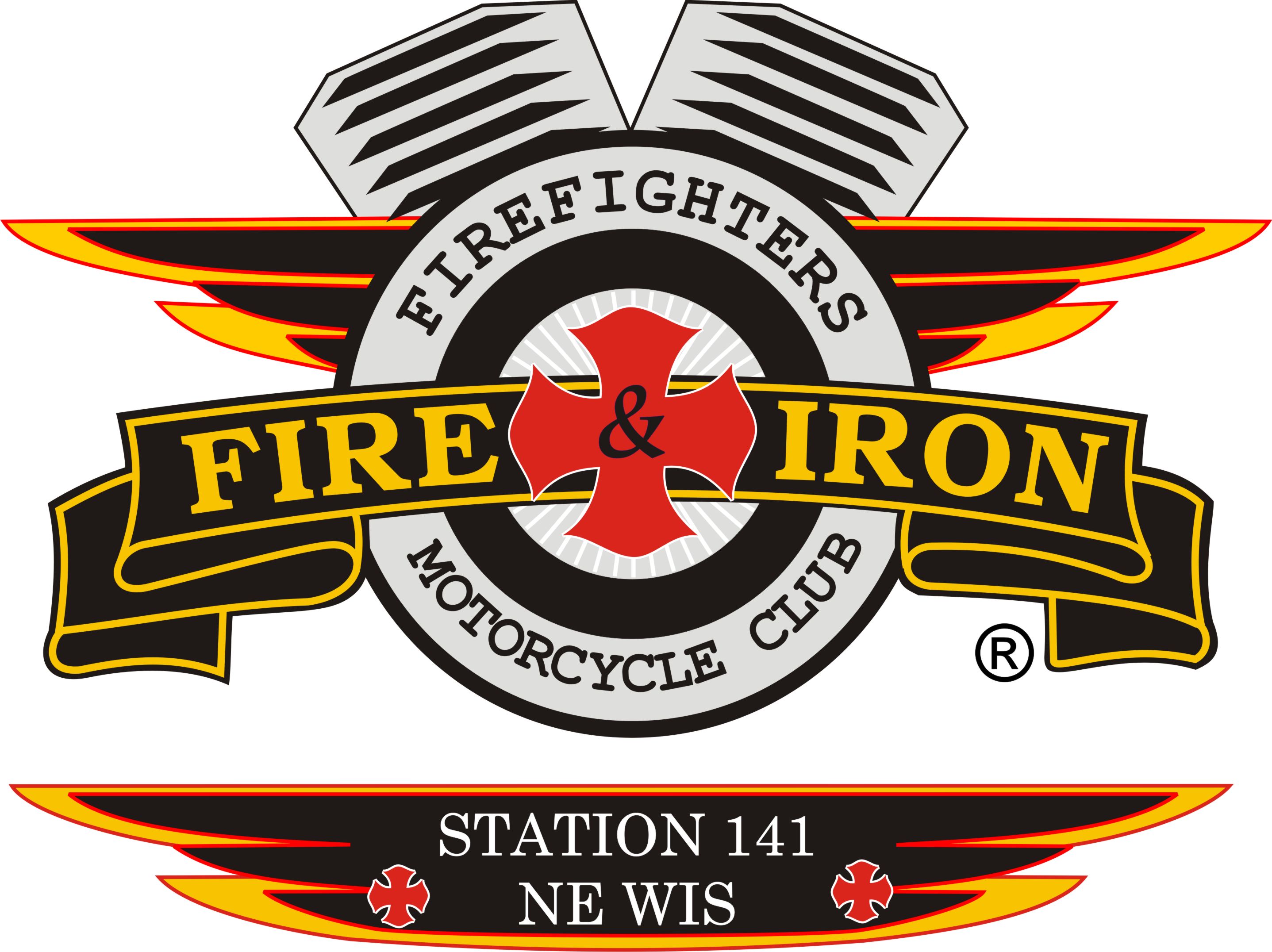 M.C. Station 141Meeting AgendaDecember 19th- Timmy’s House Christmas PartyCall to order By:  President Nick Neabling at 5:30pm Attendance:   Nick, Ozzy, Nicole, John, Whitey, Jim K, Jason D, Roxanne, Curt, Timmy, Jimmer, Wayne, MouthSecretary’s reportApproval of minutes from last meeting:  Motion to accept by John, 2nd by Roxanne                         Motion carriedUpcoming and past events   See attached sheetTreasurer’s report: Motion to accept by Nicole, 2nd by Jason D. motion carriedRide Account:   Beginning Balance:      $33,049.78Expenses:                      $226.02  (Beer for FD’s)Deposits:                       $305.85  (Food Sales from ride and 2 donations)Ending Balance:            $33,129.61Club Account:       Beginning Balance:      $6,525. 88Expenses:                      $75.00      (National Dues)Deposits:                        $0.0Ending Balance:           $6,450.88VP report: Nothing to report not even about his!!!!!! You know whatSergeant at Arms report: Nothing to reportRide to Remember update:  Nothing per John. John and Wayne need to meet with Ben from the Watering Hole. DiscussNew business: a) Refine By-Laws in January, Vote on them in February. Get any changes needed together by January. By-laws will be sent out by President*National recommendation for 5 yrs. instead of 10 yrs for retired firefighters in order to stay in club*Officer takes over position immediately after being voted in, not waiting until January of following year. By-law change or adherence to: posting meeting schedule on website. Secretary to have web site access to posted minutes and meeting schedule.      b)Keith and Tassie contacted Ozzy for Nicole patching in at 6 months. She has been doing a great job attending and working to better the club. Recommend she get patched early. Ozzy also recommend. Welcome Nicole!!!!! All members in favor of Nicole being patchedOld business:No current treasurer at time of meeting, checked with Tassie for additional nominations and Roxanne from the PO box for any additional nominations which neither had. Whitey becomes new treasurer. Welcome Whitey!!!!Signature paperwork for bank accounts will be mailed to Keith and Tassie. Add SA to account to have 2 active signatures for account since the Williquette’s are out of town.b) Clothing order for Station, President to get books.Next meeting location: January 19th, 2016 7pm-Watering HoleAdjournment: 1st by Ozzy, 2nd Jason D motion carried